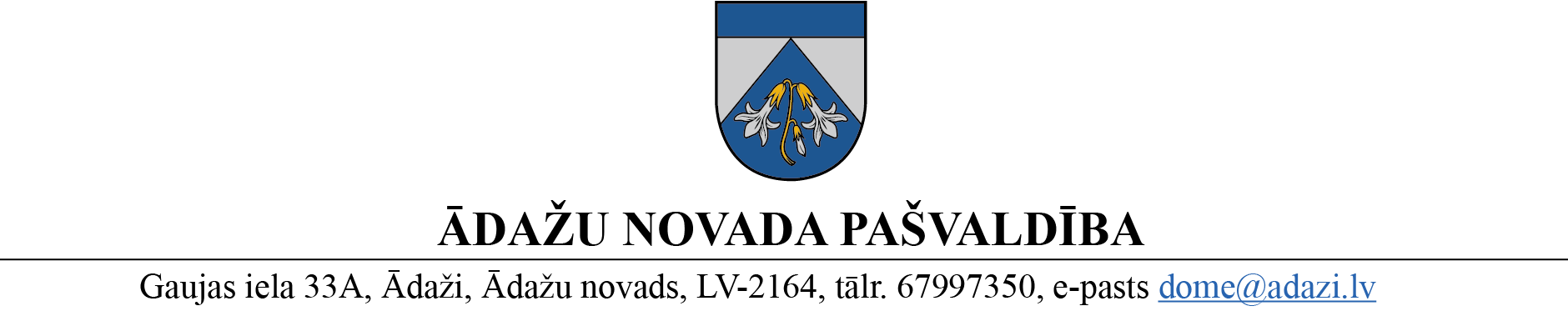 PROJEKTS uz 03.07.2023.vēlamais datums izskatīšanai FK 19.07.2023.domē: (pēc iedzīvotāju viedokļu apkopošanas)sagatavotājs un ziņotājs: A. RozītisAPSTIPRINĀTIar Ādažu novada pašvaldības domes 2023. gada __. augusta sēdes lēmumu (protokols Nr. __ § __) SAISTOŠIE NOTEIKUMIĀdažos, Ādažu novadā2023. gada __. augustā	    			    	  	                           Nr. Par subsīdijām sportam Ādažu novada pašvaldībāIzdoti saskaņā ar Pašvaldību likuma 4. panta pirmās daļas 7. punktu un 44. panta otro daļu Vispārīgie jautājumiSaistošie noteikumi nosaka kārtību, kādā piešķir Ādažu novada pašvaldības subsīdijas sporta organizāciju darbības nodrošināšanai un sporta sacensību organizēšanai, t.sk. sportistu un treneru dalībai sporta sacensībās un treniņnometnēs. Šo noteikumu mērķis ir veicināt sporta pasākumu organizēšanu, iedzīvotāju iesaistīšanos sporta aktivitātēs, sportistu rezultātu izaugsmi, popularizēt sporta veidus, kā arī sekmēt sporta organizāciju darbību Ādažu novadā. Subsīdija dalībai sporta sacensībām un treniņnometnēmPretendēt uz subsīdiju saņemšanu var Latvijas Sporta federāciju padomes reģistrā iekļautas un sporta veidos vai darbības jomās atzītas Latvijas nacionālās sporta federācijas un to juridiskie biedri (turpmāk – Federācija), ko pārstāv:sportisti, ja viņu dzīvesvieta kārtējā gada 1. janvārī bija deklarēta Ādažu novada administratīvajā teritorijā;sportistu treneri, kuri tiesīgi strādāt attiecīgā sporta veida jomā, ja viņu trenētie sportisti atbilst 3.1. punkta noteikumam.Subsīdiju nepiešķir pašvaldības dibinātu sporta iestāžu darbiniekiem un izglītojamajiem, kā arī pašvaldības izveidotu sporta pulciņu dalībniekiem.Federācija var pretendēt uz subsīdijas saņemšanu, ja sporta sacensības ir iekļautas attiecīgā sporta veida Latvijas sporta federāciju vai starptautisko federāciju sacensību kalendārā.Subsīdija paredzēta individuālo un komandu sporta veidu sportistiem, kuri atbilst kādam no kritērijiem:ja iepriekšējos divos gados, skaitot no pieteikuma iesniegšanas dienas, sportists ieguva godalgotu vietu (1.–3. vieta) Latvijas, Baltijas vai starptautiska mēroga sacensībās (kurās piedalījās vismaz trīs dalībvalstis) savā vecuma grupā, sporta disciplīnā, svara kategorijā, utt., un tajās piedalījās ne mazāk kā seši dalībnieki, vai piedalījies tāda paša mēroga (kādā tiek prasīts finansējums) starptautiskajās sacensībās valstsvienības sastāvā;ja sportists kārtējā gadā neguva 6.1. apakšpunktā noteiktos sasniegumus, bet sportistam ir Federācijas rekomendācija piedalīties šāda līmeņa sacensībās;ja sportists iekļauts valsts izlases sastāvā vai arī saņemts Federācijas apstiprinājums, ka sportista sagatavotības līmenis atbilst kvalifikācijas prasību izpildei starptautiskās atlases sacensībās un dalībai sagatavošanās nometnēs, un viņš varētu tikt iekļauts valstsvienībā.Federācija var saņemt subsīdiju katram sportistam vienu reizi kalendāra gadā.Subsīdiju piešķir izdevumu apmaksai dalībai sporta sacensībās un treniņnometnēs, nepārsniedzot 6.pielikumā noteikto apmēru un izvērtējot pašvaldības budžeta iespējas kārtējā gadā. Subsīdiju drīkst izlietot:dalības maksai un akreditācijas izdevumiem; ceļa izdevumiem (biļešu iegādei);naktsmītnēm;sporta sacensību inventāra (ekipējuma) iegādei;treniņu telpu un inventāra nomai;apdrošināšanai sacensību norises dienās.Federācija pieprasa subsīdiju, adresējot iesniegumu pašvaldībai (turpmāk – Iesniegums (1.pielikums)) ne vēlāk, kā divus mēnešus pirms kārtējā gada sacensībām, pievienojot iepriekšējā gada sacensību protokolu kopijas un dokumentus, kas apliecina pretendenta atbilstību 6. punkta noteikumiem, kādā no šiem veidiem:valsts pārvaldes pakalpojumu portālā www.latvija.gov.lv, nosūtot iesniegumu uz pašvaldības oficiālo elektronisko adresi; klātienē iesniedzot iesniegumu Valsts un pašvaldības vienotajā klientu apkalpošanas centrā (turpmāk – VPVKAC) Gaujas iela 33A, Ādaži, vai Stacijas iela 5, Carnikava, Carnikavas pagasts;nosūtot ar drošu elektronisko parakstu parakstītu iesniegumu uz pašvaldības elektronisko pasta adresi dome@adazi.lv.Subsīdija sporta sacensību organizēšanaiPretendēt uz subsīdiju saņemšanu sporta sacensību organizēšanai var Uzņēmumu reģistrā reģistrētas juridiskas personas, individuāli komersanti vai fiziskas personas (turpmāk – Organizators), kuras reģistrējušās kā saimnieciskās darbības veicēji, izņemot pašvaldības iestādes un to darbiniekus.Viens Organizators var saņemt subsīdiju ne vairāk kā vienu sporta sacensību organizēšanai kalendāra gadā.Subsīdiju piešķir sacensību organizēšanas izdevumu apmaksai līdz 50 % nokopējās sacensību izdevumu tāmes, nepārsniedzot 7.pielikumā noteikto apmēru un izvērtējot pašvaldības budžeta iespējas kārtējā gadā. Subsīdiju drīkst izlietot:sporta bāžu īrei;tiesnešu atalgojumam;uzvarētāju apbalvošanai;poligrāfiskiem materiāliem (reklāmas plakāti, baneri, diplomi, utt.);apsardzes pakalpojumiem;operatīvā medicīniska dienesta pakalpojumiem;pasākumu apdrošināšanai;citiem ar sacensību organizēšanu saistītiem izdevumiem.Subsīdijas saņēmējs nodrošina pašvaldības reklāmas baneru un informatīvo materiālu bezmaksas izvietošanu sacensību norises vietā. Subsīdijas saņemšanai pretendents iesniedz iesniegumu (2.pielikums) ne vēlāk, kā divus mēnešus pirms sacensībām, 9. punktā noteiktajā kārtībā. Subsīdija nav komercdarbības atbalsta pasākums. Subsīdija sporta organizāciju darbības nodrošināšanaiPretendēt uz subsīdiju sporta organizāciju darbības nodrošināšanai var sporta organizācijas, biedrības un klubi, kas veicina sporta attīstību novadā (turpmāk – Organizācija) savas darbības nodrošināšanai, ja Organizācija:reģistrēta Latvijas Republikas Uzņēmumu reģistrā un tās juridiskā adrese reģistrēta Ādažu novada administratīvajā teritorijā;darbojas Ādažu novada administratīvajā teritorijā ne mazāk kā vienu gadu;nodrošina sporta aktivitātes ne mazāk kā desmit Organizācijas pastāvīgajiem apmeklētājiem, kuri vismaz vienu gadu deklarēti Ādažu novada administratīvajā teritorijā. Pastāvīgs apmeklētājs šo noteikumu izpratnē ir persona, kas nepārtraukti apmeklē Organizācijas nodarbības saskaņā ar nodarbību grafiku;veicina Ādažu novada iedzīvotāju aktīvu brīvā laika pavadīšanu;veicina sporta attīstību Ādažu novadā;nav saimnieciskās darbības veicējs.Organizācijas var saņemt subsīdiju savas darbības nodrošināšanai kalendāra gadā atbilstoši pašvaldības budžeta iespējām, nepārsniedzot 75 EUR uz vienu Ādažu novada administratīvajā teritorijā vismaz vienu gadu deklarēto personu, kurai Organizācija nodrošina sporta aktivitātes, ievērojot 19. punktā noteiktos kritērijus.Izvērtējot subsīdijas apmēru, piemēro šādus koeficientus:par vienu bērnu līdz 17 g.v. (ieskaitot) “1,0”;par vienu pieaugušu personu “0,5”;ja Organizācija organizē sporta sacensības novadā “1,20”.Subsīdiju drīkst izlietot:treniņu telpu vai vietas un inventāra nomai;sporta sacensību inventāra iegādei;dalības maksai sacensībās;sportistu un komandu licencēm;vienotu formas tērpu izgatavošanai ar pašvaldības simboliku;citu ar organizācijas darbību saistītu izdevumu apmaksai.Organizācijām, kuras īpašumā vai lietošanā ir izveidota sava sporta bāze, ir iespēja pretendēt uz papildu subsīdiju līdz 2000 EUR sporta bāzes uzturēšanas izdevumu segšanai, par to iesniedzot atsevišķu finanšu atskaiti (5. pielikums).Līdz kārtējā gada 30. novembrim Organizācijas pilnvarotais pārstāvis iesniedz subsīdijas pieprasījuma iesniegumu nākamajam gadam (3. pielikums), 9. punktā noteiktajā kārtībā pievienojot: reģistrācijas apliecības kopiju;Organizācijā faktiski darbojošos dalībnieku sarakstu, pievienojot dalībnieku apliecinājumus par dalību Organizācijā (4.pielikums); sporta darbinieku un speciālistu sarakstu;treneru un sporta speciālistu izglītību apliecinošu dokumentu kopijas, ja Organizācijā darbojas bērni līdz 18 gadu vecumam;informāciju par Organizācijas rīkotajām sporta sacensībām pašvaldībā;informāciju par Organizācijas dalībnieku treniņprocesu norises vietu vai sporta bāzi telpas, laukumi, celiņi sporta nodarbībām, veselības takas, u.tml.);informāciju par Organizācijas īpašumā vai lietošanā nodotu treniņu procesam piemērotu infrastruktūru (ja ir).Subsīdiju nepiešķir par dalībniekiem, kuri apmeklē pašvaldības izveidotās sporta iestādes attiecīgo sporta veida sekciju, kā arī pašvaldības izveidotu interešu izglītības sporta pulciņu dalībniekiem attiecīgajā sporta veidā.Sportistu un Organizāciju godināšanaPašvaldība tās organizētā svinīgajā sarīkojumā “Ādažu novada sporta laureāts” (turpmāk – pasākums) pasniedz piemiņas balvas sportistiem, sporta komandām un Organizācijām par panākumiem sportā, kā arī izsaka atzinību personām, kas atbalstīja vai veicināja sporta attīstību Ādažu novadā.Pasākumu organizē vienu reizi kalendāra gadā. Balvas saņēmējus nosaka pašvaldības  konkursa “Ādažu novada sporta laureāts” nolikumā noteiktajā kārtībā. Subsīdijas piešķiršanas un izmaksas kārtībaIesniegumu atbilstību šiem noteikumiem izvērtē Centrālās pārvaldes Sporta nodaļa, kas sniedz atzinumu pašvaldības domes Finanšu komitejai (turpmāk - Komiteja) un domei. Sporta nodaļas vadītājs var pieprasīt pretendentiem vēlāk, kā piecu darbdienu laikā iesniegt papildu informāciju. Papildu informācijas neiesniegšanas  gadījumā iesniegumu neizskata un pretendents par to tiek informēts elektroniski nekavējoties.Iesniegumus neizskata:par notikušu pasākumu;ja iesniegums neatbilst šajos noteikumos noteiktajām prasībām; ja pretendents pārkāpa iepriekš piešķirtās subsīdijas izmantošanas un atskaišu iesniegšanas kārtību.Iesnieguma iesniegšana negarantē subsīdijas piešķiršanu.Subsīdiju summu pašvaldības dome nosaka kārtējā gada budžetā. Subsīdiju piešķir no Sporta nodaļas budžeta tāmes līdzekļiem. Pašvaldība pārskaita subsīdijas to saņēmējiem desmit darbdienu laikā uz iesniegumā norādīto kredītiestādes kontu.Subsīdijas saņēmēju pienākumiSubsīdijas saņēmējs iesniedz 9. punktā noteiktajā kārtībā  finanšu  (5.pielikums) un izdevumu attaisnojuma dokumentus:par subsīdiju dalībai sacensībās un treniņu nometnēs, kā arī sporta sacensību organizēšanai - mēneša laikā pēc sacensībām;par subsīdiju sporta organizācijas darbības nodrošināšanai - līdz kārtējā gada 1. decembrim.Subsīdijas saņēmējs:ne vēlāk kā desmit dienu laikā pēc sacensībām iesniedz Sporta nodaļai informāciju par sporta rezultātiem, kā arī  īsu aprakstu un fotogrāfijas par sacensību norisi;nodrošina pašvaldības publicitāti, regulāri sniedzot informāciju Sporta nodaļai par Organizāciju rīkotajām aktivitātēm un rezultātiem;ieskaita subsīdiju pašvaldības norēķinu kontā mēneša laikā no sacensību dienas, ja subsīdijas saņēmējs nepiedalījās sacensībās vai sacensības nenotika, vai arī subsīdija netika izmantota šajos noteikumos noteiktajiem mērķiem; izvieto Ādažu novada ģerboni un uzrakstu „Ādažu novads” uz sacensību sporta tērpiem vai inventāra. Sacensību nolikumā noteikto ierobežojumu gadījumā reklāmu izvieto uz iesildīšanās tērpiem, somām vai cita aprīkojuma;piedalās sporta sacensībās kā Ādažu novada pārstāvis, ja novads ir dalībnieks attiecīgajās sporta sacensībās.Noslēguma jautājumiPašvaldības domes lēmumus par subsīdijām var pārsūdzēt Administratīvajā rajonā tiesā normatīvajos aktos noteiktā kārtībā.Ar šo noteikumu spēkā stāšanos spēku zaudē Ādažu novada domes 2021. gada 24. novembra saistošie noteikumi Nr. 36/2021 “Par subsīdijām sportam Ādažu novada pašvaldībā”.Pašvaldības domes priekšsēdētāja				                         K.Miķelsone1.pielikums Ādažu novada pašvaldības datums saistošajiem noteikumiem Nr.________ Ādažu novada pašvaldībaiIesniegums subsīdijas saņemšanaiSPORTISTA DALĪBAI SACENSĪBĀS UN TRENIŅNOMETNĒSSPORTISTAM IEPRIEKŠ PIEŠĶIRTĀ SUBSĪDIJA dalībai sacensībās un treniņnometnēs pēdējo divu gadu laikā:Subsīdijas piešķiršanas nolūkam Jūsu norādītos personas datus apstrādās pārzinis ir Ādažu novada pašvaldība, reģistrācijas Nr.90000048472, juridiskā adrese: Gaujas iela 33A, Ādaži, Ādažu novads, LV-2164. Papildu informāciju par personas datu apstrādi var iegūt pašvaldības tīmekļvietnes www.adazunovads.lv sadaļā “Pašvaldība / Dokumenti / Privātuma politika”.Apliecinu, ka visa sniegtā informācija ir patiesa, un apņemos ievērot visas Noteikumu prasības. ______________________ 	  _______________________        ________________________                                                  Amats                                                    Paraksts                                                Vārds, Uzvārds1Federācija sniedz papildu paskaidrojošu informāciju par pasākumu, kas pamato pieprasītās subsīdijas apjomu.2.pielikumsĀdažu novada pašvaldības datums saistošajiem noteikumiem Nr.____ Ādažu novada pašvaldībaiIesniegums subsīdijas saņemšanaiSPORTA SACENSĪBU ORGANIZĒŠANAIIEPRIEKŠ PIEŠĶIRTĀ SUBSĪDIJA pēdējo divu gadu laikā:Subsīdijas piešķiršanas nolūkam Jūsu norādītos personas datus apstrādās pārzinis ir Ādažu novada pašvaldība, reģistrācijas Nr.90000048472, juridiskā adrese: Gaujas iela 33A, Ādaži, Ādažu novads, LV-2164. Papildu informāciju par personas datu apstrādi var iegūt pašvaldības tīmekļvietnes www.adazunovads.lv sadaļā “Pašvaldība / Dokumenti / Privātuma politika”.Apliecinu, ka visa sniegtā informācija ir patiesa, un apņemos ievērot visas Noteikumu prasības. ______________________ 	  _______________________        ________________________                                                  Amats                                                    Paraksts                                                Vārds, Uzvārds3.pielikumsĀdažu novada pašvaldības datums saistošajiem noteikumiem Nr.________ Ādažu novada pašvaldībaiIesniegums subsīdijas saņemšanaiSPORTA ORGANIZĀCIJAS DARBĪBAS NODROŠINĀŠANAIIEPRIEKŠ PIEŠĶIRTĀ SUBSĪDIJA organizācijas darbības nodrošināšanai pēdējo divu gadu laikā:Informācija par organizētajām sacensībāmInformācija par Organizācijas treniņprocesu norises vietām un sporta bāzēmOrganizācijā darbojošos dalībnieku saraksts (pievienot arī klāt kā atsevišķu excel failu)Organizācijā darbojošos sporta darbinieku un speciālistu sarakstsSubsīdijas piešķiršanas nolūkam Jūsu norādītos personas datus apstrādās pārzinis ir Ādažu novada pašvaldība, reģistrācijas Nr.90000048472, juridiskā adrese: Gaujas iela 33A, Ādaži, Ādažu novads, LV-2164. Papildu informāciju par personas datu apstrādi var iegūt pašvaldības tīmekļvietnes www.adazunovads.lv sadaļā “Pašvaldība / Dokumenti / Privātuma politika”.Apliecinu, ka visa sniegtā informācija ir patiesa, un apņemos ievērot visas Noteikumu prasības. ______________________ 	  _______________________        ________________________                                                  Amats                                                    Paraksts                                                Vārds, Uzvārds4.pielikumsĀdažu novada pašvaldības datums saistošajiem noteikumiem Nr.________ Ādažu novada pašvaldībaiAPLIECINĀJUMS par dalību Sporta organizācijā(aizpilda katrs Organizācijas dalībnieks individuāli)SPORTA ORGANIZĀCIJAS NOSAUKUMS: _____________________________________Subsīdijas piešķiršanas nolūkam Jūsu norādītos personas datus apstrādās pārzinis ir Ādažu novada pašvaldība, reģistrācijas Nr.90000048472, juridiskā adrese: Gaujas iela 33A, Ādaži, Ādažu novads, LV-2164. Papildu informāciju par personas datu apstrādi var iegūt pašvaldības tīmekļvietnes www.adazunovads.lv sadaļā “Pašvaldība / Dokumenti / Privātuma politika”.Apliecinu, ka visa sniegtā informācija ir patiesa, un apņemos ievērot visas Noteikumu prasības. ______________________ 	  _______________________        ________________________                                                  Amats                                                    Paraksts                                                Vārds, Uzvārds5.pielikumsĀdažu novada pašvaldības datums saistošajiem noteikumiem Nr.________ Ādažu novada pašvaldībaiFINANŠU ATSKAITEpar Ādažu novada pašvaldības subsīdijas izlietojumu Atskaites iesniedzējs: ________________________________________________________Finansējuma izlietojuma apraksts/pamatojums: _____________________________________________________________________________________________________________________________________________________________________________________________________________________________________________________________________________________________________________________________________________Līdzekļu apmērs EUR___________ par kuriem iesniegta atskaite.Subsīdijas izlietojums:PAVISAM KOPĀ: ___________ EUR __________________________________________________________________________                                 (summa vārdiem)Pielikumā pievienoti izdevumu attaisnojuma dokumenti.Apstiprinu, ka Ādažu novada pašvaldības subsīdija tika izlietota tikai tās piešķiršanas mērķiem, atbilstoši iesniegumam un šai atskaitei.Iesniedzējs: __________________________	      ______________      ___________________                                                                           (vārds, uzvārds)                                   (paraksts)	    (datums)AIZPILDA CENTRĀLĀS PĀRVALDES GRĀMATVEDĪBAS NODAĻAPārbaudīja: ________________________                                       ___________________________	                   (paraksts)	      (vārds, uzvārds)6.pielikumsĀdažu novada pašvaldības datums saistošajiem noteikumiem Nr.________ Ādažu novada pašvaldības subsīdiju apmērs sportistiem un treneriemSubsīdijas maksimālais apmērs individuālo sporta veidu pārstāvju dalībai sporta sacensībās un treniņnometnēsSubsīdijas maksimālais apmērs dalībai sporta sacensībās un treniņnometnēs (veterāni individuālajos un komandu sporta veidos)Subsīdijas maksimālais apmērs dalībai sporta sacensībās un treniņnometnēs (Latvijas izlases dalībnieki komandu sporta veidos)Apzīmējumi:Olimpiskās spēles – OSPasaules Jaunatnes Olimpiāde - PJOEiropas jaunatnes olimpiāde - EJOEiropas jaunatnes olimpiskais festivāls - EJOFPasaules čempionāti – PČEiropas čempionāti – EČPasaules kausa posmi – PKEiropas kausa posmi – EKPasaules skolēnu spēles – PSSPasaules Universiāde – PSULatvijas čempionāts, meistarsacīkstes – LČSubsīdiju maksimālais apmērs sportistiem ar īpašām vajadzībām dalībai sporta sacensībās un treniņnometnēsFinansiālais atbalsts sportistiem ar īpašām vajadzībām tiek piešķirts dalībai Latvijas čempionātā un augstāka līmeņa sacensībās, neatkarīgi no sportista gūtajiem sasniegumiem, ja ir saņemta konkrētā sporta veida federācijas rekomendācija par lietderību sportistam piedalīties konkrētās sacensībās.Finansējuma apjomu nosaka ar domes lēmumu, un tas nevar pārsniegt 5.pielikumā attiecīgajām sacensībām noteikto līmeni un apmēru.Subsīdija trenerim dalībai sporta sacensībās un treniņnometnēs - sportista un komandas trenerim, atbalsts dalībai sporta sacensībās un treniņnometnēs var tikt piešķirts līdz 100 % apmērā no sportistam piešķirtā finansējuma apjoma.               7.pielikumsĀdažu novada pašvaldības datums saistošajiem noteikumiem Nr.________ Ādažu novada pašvaldības subsīdiju apmērs sacensību organizēšanai* pašvaldības dome nosaka atbalsta apmēru un līdzdalības formu katrā konkrētā gadījumāPASKAIDROJUMA RAKSTSĀdažu novada pašvaldības 2023. gada __. augusta saistošajiem noteikumiem Nr. xx/2023 “Par subsīdijām sportam Ādažu novada pašvaldībā”Pašvaldības domes priekšsēdētāja		                                           K.Miķelsone INFORMĀCIJA PAR ORGANIZĀCIJU (IESNIEDZĒJU)INFORMĀCIJA PAR ORGANIZĀCIJU (IESNIEDZĒJU)NosaukumsJuridiskā adresereģ. Nr. Uzņēmumu reģistrāKontaktpersona (vārds, uzvārds)Tālruņa numurse-pastsKorespondences adreseINFORMĀCIJA PAR SPORTISTUINFORMĀCIJA PAR SPORTISTUVārds, uzvārdsDeklarētā dzīvesvietas adresePersonas kodsSportista iepriekšējā gada sasniegumi Latvijas vai Baltijas čempionātos, meistarsacīkstēs, kausos (pievieno kā pielikumu)Sportista iepriekšējā gada sasniegumi starptautiskās (pievieno kā pielikumu)Tīmekļvietnes adreses, kur atspoguļoti pieteikumā minētie sportista rezultātiPlānotais rezultātsTreneris (vārds, uzvārds)INFORMĀCIJA PAR SACENSĪBĀM VAI TRENIŅU NOMETNIINFORMĀCIJA PAR SACENSĪBĀM VAI TRENIŅU NOMETNINosaukumsNorises laiksNorises vietaInterneta vietnes norāde ar informāciju par sacensībām Organizācijas nosaukums, kas rīko sacensībasSacensību mērogs, (atbilstoši 5.pielikumam)                                                    4. IZDEVUMU TĀME                                                    4. IZDEVUMU TĀMEIzdevumu pozīcijaIzdevumi kopā (EUR)Izdevumi kopā (EUR)Pieprasītā subsīdija (EUR)Pieprasītā subsīdija (EUR)Ceļa izdevumi (biļetes, norādot kādam transporta līdzeklim)Dalības maksas sacensībās un akreditācijas izdevumiNaktsmītnesApdrošināšana (sacensību dienā)Sporta sacensību inventāra (ekipējuma) iegādeTreniņa telpu un inventāra noma (treniņnometnēm)KOPĀPAPILDU INFORMĀCIJA PAR SACENSĪBĀM, TRENIŅNOMETNI1ORGANIZĀCIJAS REKVIZĪTIORGANIZĀCIJAS REKVIZĪTISaņēmējsBankas nosaukumsBankas konta numursSWIFT kodsDatumsApmērs (EUR)MērķisAtskaite iesniegta (datums)INFORMĀCIJA PAR IESNIEDZĒJUINFORMĀCIJA PAR IESNIEDZĒJUNosaukums, vai pašnodarbinātās personas vārds, uzvārdsJuridiskā adresereģ. Nr. Uzņēmumu reģistrā, pašnodarbinātai personai arī personas kodsKontaktpersonas vārds, uzvārdsTālruņa numurse-pasta adreseKorespondences adreseINFORMĀCIJA PAR PASĀKUMUINFORMĀCIJA PAR PASĀKUMUNosaukumsSporta veidsNorises datums, laiksNorises vietaSacensību mērogs atbilstoši 7.pielikumamPlānotais dalībnieku skaitsKuru reizi tiek rīkots šāds pasākumsPasākuma aprakstsNolikums Pievienot kā pielikumuPievienot kā pielikumu                                                    4. IZDEVUMU TĀME                                                    4. IZDEVUMU TĀMEIzdevumu pozīcijasKopējie izdevumi (EUR)Kopējie izdevumi (EUR)Pieprasītais subsīdijas apmērs (EUR)Pieprasītais subsīdijas apmērs (EUR)Sporta bāžu īreTiesnešu atalgojumsUzvarētāju apbalvošanaPoligrāfiskie materiāli (reklāmas plakāti, baneri, diplomi, utt.)Apsardzes pakalpojumiMediķu pakalpojumiPasākuma apdrošināšanaCiti ar pasākuma organizēšanu saistīti izdevumi (norādīt)KOPĀKREDĪTIESTĀDES REKVIZĪTIKREDĪTIESTĀDES REKVIZĪTISaņēmējsBankas nosaukumsBankas konta numursSWIFT kodsDatumsApmērs (EUR)MērķisAtskaite par izlietošanu iesniegta (datums)INFORMĀCIJA PAR ORGANIZĀCIJU (IESNIEDZĒJU)INFORMĀCIJA PAR ORGANIZĀCIJU (IESNIEDZĒJU)NosaukumsJuridiskā adresereģ. Nr. Uzņēmumu reģistrāKontaktpersonas vārds, uzvārdsTālruņa numurse-pasta adreseKorespondences adreseTīmekļvietnes adrese vai sociālo tīklu profils (ja ir)Sporta veidsOrganizācijas apraksts, darbības veids                                                    2. IZDEVUMU TĀME                                                    2. IZDEVUMU TĀMEIzdevumu pozīcijasKopējie izdevumi (EUR)Kopējie izdevumi (EUR)Pieprasītā subsīdija (EUR)Pieprasītā subsīdija (EUR)Treniņu telpu, vietas un inventāra nomaiSporta sacensību inventāra iegādeiDalības maksas sacensībāsSportistu un komandas licencēmFormas tērpu izgatavošanai ar pašvaldības simbolikuCitiem Organizācijas darbības izdevumiem (norādīt)Organizācijas sporta bāžu uzturēšanas izdevumiemKOPĀ3. BANKAS REKVIZĪTI3. BANKAS REKVIZĪTISaņēmējsBankas nosaukumsBankas konta numursSWIFT kodsDatumsApmērs(EUR)MērķisAtskaites iesniegšanas datumsSacensību nosaukumsNorises vietaNorises datumsDalībnieku skaitsĪss sacensību aprakstsTreniņprocesa norises vietas, sporta bāzes adreseAtsauce uz īpašumtiesībām vai lietošanas tiesībām (ja attiecināms)Sporta bāzes aprakstsNr.p.k.VārdsUzvārdsPers.kodsDeklarētā dzīvesvietas adreseTālr.  E-pasta adreseDatums, no kura darbojas organizācijā1.2.…Nr.p.k.VārdsUzvārdsPers.kodsTālr. un e-pastsSporta speciālista Izglītību apliecinoša dokumenta Nr.1.2.…INFORMĀCIJA PAR DALĪBNIEKUINFORMĀCIJA PAR DALĪBNIEKUVārds, uzvārdsDeklarētā dzīvesvietas adresePersonas kodsTālrunise-pastsNepilngadīgas personas gadījumā vecāka vai aizbildņa vārds, uzvārdsVecāka vai aizbildņa tel. nr.Vecāka vai aizbildņa e-pastsPARAKSTSNr.Attaisnojuma dokumentiAttaisnojuma dokumentiMaksājuma saņēmējsApstiprinātās tāmes finansējums EURSummaEURPar ko maksāts(čeki)Nr.datumsnosaukums un numursMaksājuma saņēmējsApstiprinātās tāmes finansējums EURSummaEURPar ko maksāts(čeki)…Sporta veidu grupaSporta sacensību un sporta nometņu līmenis, kurām var tikt piešķirts finansējums (EUR kalendārajā gadā)Sporta sacensību un sporta nometņu līmenis, kurām var tikt piešķirts finansējums (EUR kalendārajā gadā)Sporta sacensību un sporta nometņu līmenis, kurām var tikt piešķirts finansējums (EUR kalendārajā gadā)Sporta sacensību un sporta nometņu līmenis, kurām var tikt piešķirts finansējums (EUR kalendārajā gadā)Nepieciešamie sasniegumi/rekomendācijasSporta veidu grupaOS,PČ,EČPK,EK,Paralimpiskās spēlesStarptautiskās atlases sacensības, sagatavošanās nometnes  dalībai, kā arī dalība PČ no U10 līdz U18, EČ no U10 līdz U18, PK un EK no U10 līdz U23,kā arī PSS unPSU, dalība starptautiskās sacensībās, kurās ir vismaz 3 dalībvalstisStarptautiskās atlases sacensības un sagatavošanās nometnes  dalībai OS, PČ, EČ, PČ U20 un PČ U23, PJO, EČ U20 un EČ U23, EJO, EJOF, kā arī dalība PČ U20 un PČ U23, PJO, EČ U20 un EČ U23, EJO, EJOF.Sacensībās:ja iepriekšējos divos gados, skaitot no pieteikuma iesniegšanas dienas, sportists ieguva godalgotu vietu (1.–3. vieta) Latvijas, Baltijas vai starptautiska mēroga sacensībās (vismaz 3 dalībvalstis) savā vecuma grupā, disciplīnā, svara kategorijā, utt., un tajās piedalījās ne mazāk kā 6 dalībnieki, vai piedalījies tāda paša mēroga (kādā tiek prasīts finansējums) starptautiskajās sacensībās valstsvienības sastāvā;ja sportists kārtējā gadā neguva iepriekš minētos sasniegumus, bet ir saņemta Federācijas rekomendācija sportistam piedalīties šāda līmeņa sacensībās;Starptautiskās atlases sacensībās un dalībai sagatavošanās nometnē:ja sportists iekļauts valsts izlases sastāvā, vai arī saņemts Federācijas apstiprinājums, ka sportista sagatavotības līmenis atbilst kvalifikācijas prasību izpildei starptautiskās atlases sacensībās un dalībai sagatavošanās nometnēs, un viņš varētu tikt iekļauts valstsvienībā.Olimpiskie sporta veidi un disciplīnas800600500600Sacensībās:ja iepriekšējos divos gados, skaitot no pieteikuma iesniegšanas dienas, sportists ieguva godalgotu vietu (1.–3. vieta) Latvijas, Baltijas vai starptautiska mēroga sacensībās (vismaz 3 dalībvalstis) savā vecuma grupā, disciplīnā, svara kategorijā, utt., un tajās piedalījās ne mazāk kā 6 dalībnieki, vai piedalījies tāda paša mēroga (kādā tiek prasīts finansējums) starptautiskajās sacensībās valstsvienības sastāvā;ja sportists kārtējā gadā neguva iepriekš minētos sasniegumus, bet ir saņemta Federācijas rekomendācija sportistam piedalīties šāda līmeņa sacensībās;Starptautiskās atlases sacensībās un dalībai sagatavošanās nometnē:ja sportists iekļauts valsts izlases sastāvā, vai arī saņemts Federācijas apstiprinājums, ka sportista sagatavotības līmenis atbilst kvalifikācijas prasību izpildei starptautiskās atlases sacensībās un dalībai sagatavošanās nometnēs, un viņš varētu tikt iekļauts valstsvienībā.Neolimpiskie sporta veidi300200200300Sacensībās:ja iepriekšējos divos gados, skaitot no pieteikuma iesniegšanas dienas, sportists ieguva godalgotu vietu (1.–3. vieta) Latvijas, Baltijas vai starptautiska mēroga sacensībās (vismaz 3 dalībvalstis) savā vecuma grupā, disciplīnā, svara kategorijā, utt., un tajās piedalījās ne mazāk kā 6 dalībnieki, vai piedalījies tāda paša mēroga (kādā tiek prasīts finansējums) starptautiskajās sacensībās valstsvienības sastāvā;ja sportists kārtējā gadā neguva iepriekš minētos sasniegumus, bet ir saņemta Federācijas rekomendācija sportistam piedalīties šāda līmeņa sacensībās;Starptautiskās atlases sacensībās un dalībai sagatavošanās nometnē:ja sportists iekļauts valsts izlases sastāvā, vai arī saņemts Federācijas apstiprinājums, ka sportista sagatavotības līmenis atbilst kvalifikācijas prasību izpildei starptautiskās atlases sacensībās un dalībai sagatavošanās nometnēs, un viņš varētu tikt iekļauts valstsvienībā.Sporta veidu grupaSporta sacensību un sporta nometņu līmenis, kurām var piešķirt finansējumu (EUR kalendāra gadā)Sporta sacensību un sporta nometņu līmenis, kurām var piešķirt finansējumu (EUR kalendāra gadā)Nepieciešamie sasniegumi / rekomendācijasSporta veidu grupaPVČEVČSacensībās:
1) iepriekšējos divos gados, skaitot no pieteikuma iesniegšanas dienas, sportists ieguvis 1.-3.vietu Latvijas, Baltijas vai kādas citas valsts čempionātā  savā vecuma grupā, vai
2) iepriekšējos divos gados, skaitot no pieteikuma iesniegšanas dienas, sportists piedalījies tāda paša mēroga (kādā tiek pieprasīts finansējums) starptautiskajās sacensībās Latvijas valstsvienības sastāvā, vai 
3) sportists attiecīgajā laika periodā nav guvis minētos sasniegumus, bet ir saņemta konkrētā sporta veida federācijas rekomendācija par lietderību sportistam piedalīties konkrētās sacensībās.Olimpiskie sporta veidi un disciplīnas300200Sacensībās:
1) iepriekšējos divos gados, skaitot no pieteikuma iesniegšanas dienas, sportists ieguvis 1.-3.vietu Latvijas, Baltijas vai kādas citas valsts čempionātā  savā vecuma grupā, vai
2) iepriekšējos divos gados, skaitot no pieteikuma iesniegšanas dienas, sportists piedalījies tāda paša mēroga (kādā tiek pieprasīts finansējums) starptautiskajās sacensībās Latvijas valstsvienības sastāvā, vai 
3) sportists attiecīgajā laika periodā nav guvis minētos sasniegumus, bet ir saņemta konkrētā sporta veida federācijas rekomendācija par lietderību sportistam piedalīties konkrētās sacensībās.Neolimpiskie sporta veidi200150Sacensībās:
1) iepriekšējos divos gados, skaitot no pieteikuma iesniegšanas dienas, sportists ieguvis 1.-3.vietu Latvijas, Baltijas vai kādas citas valsts čempionātā  savā vecuma grupā, vai
2) iepriekšējos divos gados, skaitot no pieteikuma iesniegšanas dienas, sportists piedalījies tāda paša mēroga (kādā tiek pieprasīts finansējums) starptautiskajās sacensībās Latvijas valstsvienības sastāvā, vai 
3) sportists attiecīgajā laika periodā nav guvis minētos sasniegumus, bet ir saņemta konkrētā sporta veida federācijas rekomendācija par lietderību sportistam piedalīties konkrētās sacensībās.Sporta veidu grupaSporta sacensību un sporta nometņu līmenis, kurām var tikt piešķirts finansējums (EUR kalendāra gadā)Sporta sacensību un sporta nometņu līmenis, kurām var tikt piešķirts finansējums (EUR kalendāra gadā)Sporta sacensību un sporta nometņu līmenis, kurām var tikt piešķirts finansējums (EUR kalendāra gadā)Sporta sacensību un sporta nometņu līmenis, kurām var tikt piešķirts finansējums (EUR kalendāra gadā)Nepieciešamie sasniegumi /rekomendācijasSporta veidu grupaOS,PČ,EČPK,EK,Paraolimpiskās spēlesStarptautiskās atlases sacensības, sagatavošanās nometnes  dalībai, kā arī dalība PČ no U10 līdz U23, EČ no U10 līdz U23, PK un EK no U10 līdz U23, kā arī PSSPSU, dalība starptautiskās sacensībās, kurās ir vismaz 3 dalībvalstisStarptautiskās atlases sacensības un sagatavošanās nometnes  dalībai OS, PČ, PČ U18, PČ U20 un PČ U23 PJO, EČ U18, EČ U20 un EČ U23, EJO, EJOF, kā arī dalība PČ U20 un PČ U23 PJO, EČ U18, EČ U20 un EČ U23, EJO, EJOF.Sacensības:Sportists iekļauts Latvijas izlases sastāvā.Starptautiskās atlases sacensībām un dalībai sagatavošanās nometnēm jāsaņem attiecīgās sporta veida federācijas apstiprinājums, ka sportista sagatavotības līmenis ir tāds, lai varētu izpildīt kvalifikācijas prasības un iekļūt valstsvienībā startam šajās sacensībās.Olimpiskie sporta veidi un disciplīnas800600500600Sacensības:Sportists iekļauts Latvijas izlases sastāvā.Starptautiskās atlases sacensībām un dalībai sagatavošanās nometnēm jāsaņem attiecīgās sporta veida federācijas apstiprinājums, ka sportista sagatavotības līmenis ir tāds, lai varētu izpildīt kvalifikācijas prasības un iekļūt valstsvienībā startam šajās sacensībās.Neolimpiskie sporta veidi300200200300Sacensības:Sportists iekļauts Latvijas izlases sastāvā.Starptautiskās atlases sacensībām un dalībai sagatavošanās nometnēm jāsaņem attiecīgās sporta veida federācijas apstiprinājums, ka sportista sagatavotības līmenis ir tāds, lai varētu izpildīt kvalifikācijas prasības un iekļūt valstsvienībā startam šajās sacensībās.Sacensību mērogsMaksimālais piešķiramā finansējuma apmērs(Olimpiskais sporta veids)Maksimālais piešķiramā finansējuma apmērs(Neolimpiskais sporta veids)Pasaules, Eiropas čempionāti, Pasaules un Eiropas kausa izcīņas sacensības, citas nozīmīgas starptautiskas sacensības (iekļautas Latvijas vai starptautiskās federācijas kalendārā)Dome atsevišķi izskata un nosaka atbalsta apmēru un līdzdalības formu katrā konkrētā gadījumāDome atsevišķi izskata un nosaka atbalsta apmēru un līdzdalības formu katrā konkrētā gadījumāValsts nozīmes sporta sacensības - Latvijas čempionāti, Latvijas kausa posmi, Latvijas atklātais čempionāts (iekļauts Latvijas federācijas kalendārā)4000*1500*Tautas sporta pasākumi 800*Tautas sporta pasākumi Paskaidrojuma raksta sadaļas un norādāmā informācijaMērķis un nepieciešamības pamatojumsŠo saistošo noteikumu (turpmāk – Noteikumi) mērķis ir veicināt Ādažu novada iedzīvotāju iesaistīšanos sporta aktivitātēs, veselīgu dzīvesveidu, sportistu rezultātu izaugsmi, popularizēt sporta veidus, kā arī sekmēt sporta organizāciju veidošanos un darbību Ādažu novadā. Pašvaldību likuma 4.panta pirmās daļas 7.punkts noteic pašvaldības autonomo funkciju veicināt sporta attīstību, tostarp uzturēt un attīstīt pašvaldības sporta bāzes, atbalstīt sportistu un sporta klubu, arī profesionālo sporta klubu, darbību un sniegt atbalstu sporta pasākumu organizēšanā, bet šī likuma 5.panta pirmā daļa paredz, ka pašvaldība savas administratīvās teritorijas iedzīvotāju interesēs var brīvprātīgi īstenot iniciatīvas ikvienā jautājumā, ja tas nav citu institūciju kompetencē un šādu darbību neierobežo citi likumi. Atbilstoši Pašvaldību likuma 4. panta trešajai daļai autonomo funkciju izpildi atbilstoši savai kompetencei organizē un par to atbild pašvaldība.Sporta likuma 7. panta pirmās daļas 3., 5. un 6. punkts nosaka, ka pašvaldības, veicinot veselīgu dzīvesveidu un sporta attīstību savā administratīvajā teritorijā, ir tiesīgas sekmēt sporta organizāciju, tajā skaitā sporta klubu, veidošanos un darbību; finansēt sporta sacensības; finansēt licencētas sporta izglītības programmas un sporta pasākumus, ko īsteno to administratīvajā teritorijā esošie sporta klubi. Pašvaldību likuma 44. panta otrā daļa paredz tiesības pašvaldībai izdot saistošos noteikumus, lai nodrošinātu pašvaldības autonomo funkciju un brīvprātīgo iniciatīvu izpildi, ievērojot likumos vai Ministru kabineta noteikumos paredzēto funkciju izpildes kārtību. Savukārt šī panta trešā daļa nosaka, ka saistošajos noteikumos, kuri nodrošina pašvaldības autonomo funkciju izpildi, var paredzēt pašvaldības tiesības izdot tiesiskus pienākumus nosakošus administratīvos aktus, ciktāl tie nepieciešami saistošajos noteikumos ietverto normu īstenošanai. Saskaņā ar Pašvaldību likuma 45. panta pirmās daļas 3. punktu dome ir tiesīga izdot saistošos noteikumus un paredzēt administratīvo atbildību par to pārkāpšanu, nosakot administratīvo pārkāpumus un par tiem piemērojamos administratīvos sodus, ja likumos nav noteikts citādi, jautājumos par teritoriju un būvju uzturēšanu, ciktāl tas saistīts ar sabiedrības drošību, sanitārās tīrības uzturēšanu un pilsētvides ainavas saglabāšanu.Pašvaldību likuma Pārejas noteikumu 6. punktā noteikts, ka pašvaldības dome izvērtē uz likuma "Par pašvaldībām" normu pamata izdoto saistošo noteikumu atbilstību Pašvaldību likumam un līdz 30.06.2024. izdod jaunus saistošos noteikumus atbilstoši Pašvaldību likumā ietvertajam pilnvarojumam.Pirms Noteikumu izstrādes, pašvaldība nodrošināja atbalsta sniegšanu sportam un veselīga dzīvesveida veicināšanai, pamatojoties uz pašvaldībā iepriekš pieņemtajiem saistošajiem noteikumiem. Pašvaldībā šobrīd ir spēkā 24.11.2021. saistošie  noteikumi Nr. 36/2021 “Par subsīdijām sportam Ādažu novada pašvaldībā” (turpmāk – Noteikumi Nr.36/2021). Tādējādi, lai Noteikumi Nr. 36/2021 atbilstu jaunajam normatīvajam regulējumam, kā arī, ņemot vērā pieaugošo nepieciešamību noteikt vispārīgu, vienotu kārtību iepriekš minētajam mērķim, nepieciešams izdot jaunus pašvaldības saistošos noteikumus “Par subsīdijām sportam Ādažu novada pašvaldībā”.Izvērtējot Noteikumus Nr. 36/2021, secināms, ka tajos noteiktā kārtība kopumā ir atbilstoša Pašvaldību likumam, īpaša, jauna regulējuma pieņemšana vai iekļaušana nav lietderīga un nepieciešama.Papildu iepriekš noteiktajam, Noteikumi to jaunajā redakcijā paredz:viens organizators var saņemt subsīdiju ne vairāk kā 3 dažādu sporta sacensību organizēšanai kalendāra gadā;Tautas sporta sacensībās, bērniem līdz 18 gadu vecumam un senioriem no 63 gadu vecuma, dalības maksai tiek piemēro 50 % atlaidi;vairs netiek paredzēta prasība, ka pretendēt uz subsīdiju var tikai tās sporta organizācijas, kuras nodrošina sporta aktivitātes ne mazāk kā desmit organizācijas pastāvīgajiem apmeklētājiem, kuri vismaz vienu gadu nepārtraukti apmeklē organizācijas nodarbības vai kurai organizācija vismaz vienu gadu nodrošina sporta aktivitātes;organizācijām, kuras īpašumā vai lietošanā ir izveidota sava sporta bāze, ir iespēja pretendēt uz papildus subsīdiju līdz 2000 EUR, sporta bāzes uzturēšanas izdevumu segšanai;7. pielikumā precizēti pašvaldības subsīdiju apmēri sacensību organizēšanai.Citas būtiskais izmaiņas līdzšinējā regulējumā netiek veiktas.Fiskālā ietekme uz pašvaldības budžetu Pašvaldības finansiāla atbalsta kopējo summu pašvaldības dome nosaka kārtējā gada budžetā. Pretendenta uz finansiālo atbalstu pieteikuma iesniegšana negarantē finansiāla atbalsta piešķiršanu. Noteikumu īstenošanas fiskālās ietekmes prognoze uz pašvaldības budžetu:samazina vai palielina ieņēmumu daļu – nav attiecināms;samazina vai palielina izdevumu daļu – pašvaldības 2022. gada budžetā finansiālajam atbalstam sportā bija paredzēti apmēram EUR 60 000. Būtiski palielināta ietekme uz 2023. gada budžetu nav plānota, jo pašvaldība jau sniedz atbalstu sportam atbilstoši budžetā apstiprinātiem līdzekļiem.Noteikumu izpildes nodrošināšanai nav nepieciešams veidot jaunas pašvaldības institūcijas, darba vietas vai paplašināt esošo institūciju kompetenci.Sociālā ietekme, ietekme uz vidi, iedzīvotāju veselību, uzņēmējdarbības vidi pašvaldības teritorijā, kā arī uz konkurenciSociālā ietekme – Noteikumi rada ietekmi uz sociālo vidi. Sabiedrības mērķgrupas, uz kurām attiecināms Noteikumu tiesiskais regulējums, ir fiziskas personas, kuras nodarbojas ar sportu un fiziskām aktivitātēm, veicinot veselīgu dzīvesveidu, un Noteikumu nosacījumiem atbilstošas juridiskas personas, kuras nodrošina sporta aktivitātes Ādažu  novada administratīvajā teritorijā deklarētām fiziskām personām. Noteikumu tiesiskais regulējums labvēlīgi ietekmēs mērķgrupas, jo to ieviešanai vienlaikus tiek plānota labvēlīga ietekme gan uz iedzīvotāju veselīga dzīvesveida, gan sporta attīstības veicināšanu. Noteikumu tiesiskais regulējums neradīs mērķgrupām jaunas tiesības, bet nodrošinās vienlīdzīgas iespējas saņemt pašvaldības finansiālo atbalstu sporta aktivitāšu realizācijai, veicinās veselīgu dzīvesveidu un paaugstinās novada iedzīvotāju dzīves kvalitāti.Ietekme uz vidi – nav paredzēta.Ietekme uz uzņēmējdarbības vidi pašvaldības teritorijā un konkurenci – ar Noteikumiem tiks veicinātas uzņēmējdarbības aktivitātes, jaunu sporta klubu veidošanās un esošo sporta klubu attīstība un izaugsme, kā arī paaugstināta to konkurētspēja.Ietekme uz administratīvajām procedūrām un to izmaksāmInstitūcijas, kurās privātpersona var vērsties noteikumu piemērošanā, ir:Centrālās pārvaldes Sporta nodaļa, kas izskata iesniegtos pieteikumus, sniedz atzinumus, sagatavo lēmumprojektus;pašvaldības domes Finanšu komiteja, kas sniedz atzinumus par sagatavotajiem lēmumprojektiem;pašvaldības dome, kas pieņem lēmumu;pašvaldības atbalsta izmaksu privātpersonām nodrošina Centrālās pārvaldes Grāmatvedības nodaļa. Šo noteikumu projekts neskar administratīvās procedūras un nemaina privātpersonām veicamās darbības līdzšinējo kārtību.Pašvaldības domes lēmumus var pārsūdzēt Administratīvajā rajona tiesā. Galvenie procedūras posmi un veicamās darbības noteiktas Saistošo noteikumu projektā. Administratīvo procedūru izmaksas nav paredzētas.Ietekme uz pašvaldības funkcijām un cilvēkresursiemNoteikumu izpildei nav nepieciešams veidot pašvaldības jaunas institūcijas, darba vietas vai paplašināt esošo institūciju kompetenci.Noteikumi izstrādāti, pamatojoties uz Pašvaldību likuma 4. panta pirmās daļas 7. punktu un 44. panta otro daļu, noteiktajai pašvaldības funkcijai veicināt sporta attīstību, tostarp uzturēt un attīstīt pašvaldības sporta bāzes, atbalstīt sportistu un sporta klubu, arī profesionālo sporta klubu, darbību un sniegt atbalstu sporta pasākumu organizēšanai.Informācija par izpildes nodrošināšanuPašvaldības cilvēkresursi, kas tiks iesaistīti noteikumu īstenošanā, ir Centrālās pārvaldes Sporta nodaļa, Grāmatvedības nodaļa, domes Finanšu komiteja, domes deputāti.Noteikumu izpildes nodrošināšanai nav nepieciešams veidot jaunas pašvaldības institūcijas, darba vietas vai paplašināt esošo institūciju kompetenci. Nav paredzēta institūciju likvidācija, reorganizācija. Izpildei nepieciešami resursi tiek paredzēti pašvaldības budžeta ietvaros.Prasību un izmaksu samērīgums pret ieguvumiem, ko sniedz mērķa sasniegšanaNoteikumi ir atbilstoši iecerētā mērķa sasniegšanas nodrošināšanai un paredz tikai to, kas ir vajadzīgs minētā mērķa sasniegšanai, pašvaldības autonomās funkcijas izpildei – veicināt sporta attīstību, tostarp uzturēt un attīstīt pašvaldības sporta bāzes, atbalstīt sportistu un sporta klubu, arī profesionālo sporta klubu, darbību un sniegt atbalstu sporta pasākumu organizēšanai. Pašvaldības izraudzītie līdzekļi ir leģitīmi, un rīcība ir atbilstoša augstākstāvošiem normatīviem aktiem. Izstrādes gaitā veiktās konsultācijas ar privātpersonām un institūcijāmNoteikumu projektu izstrādāja Centrālās pārvaldes Sporta nodaļa. Noteikumu izstrādes procesā veiktas konsultācijas ar Ādažu novadā reģistrētām sporta biedrībām, kuras kopumā ir atbalstīja Noteikumu projektu.Konsultācijām tika izmantots šāds sabiedrības līdzdalības veids: atbilstoši Pašvaldību likuma 46. panta trešajā daļā noteiktajai kārtībai, pēc šo noteikumu izskatīšanas domes Attīstības komitejā, to projekts tika publicēts pašvaldības oficiālajā tīmekļvietnē www.adazunovads.lv, kā arī informācija par projektu tika publicēta sociālajā tīklā - pašvaldības Facebook kontā, lai sasniegtu mērķgrupu, kā arī noskaidrotu pēc iespējas plašākas sabiedrības viedokli.Publikācijā noteiktajā termiņā – no 2023. gada 21. jūlija līdz 4. augustam iedzīvotāju priekšlikumi par Noteikumu projektu netika/tika saņemti. Cita veida saziņa un konsultācijas nav notikušas. 